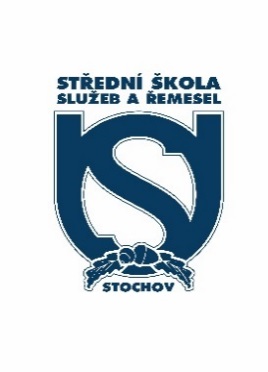 Objednatel (fakturační adrsa):Objednatel (fakturační adrsa):Objednatel (fakturační adrsa):Objednatel (fakturační adrsa):Objednatel (fakturační adrsa):Objednatel (fakturační adrsa):Objednatel (fakturační adrsa):Objednatel (fakturační adrsa):Objednatel (fakturační adrsa):Objednatel (fakturační adrsa):Objednatel (fakturační adrsa):Objednatel (fakturační adrsa):Objednatel (fakturační adrsa):Objednatel (fakturační adrsa):Objednatel (fakturační adrsa):Střední škola služeb a řemesel, Stochov, J. Šípka 187, 73 03  Stochov; IČ: 00873306;č. účtu: xxx kód banky: xxx peněžní ústav: xxxStřední škola služeb a řemesel, Stochov, J. Šípka 187, 73 03  Stochov; IČ: 00873306;č. účtu: xxx kód banky: xxx peněžní ústav: xxxStřední škola služeb a řemesel, Stochov, J. Šípka 187, 73 03  Stochov; IČ: 00873306;č. účtu: xxx kód banky: xxx peněžní ústav: xxxStřední škola služeb a řemesel, Stochov, J. Šípka 187, 73 03  Stochov; IČ: 00873306;č. účtu: xxx kód banky: xxx peněžní ústav: xxxStřední škola služeb a řemesel, Stochov, J. Šípka 187, 73 03  Stochov; IČ: 00873306;č. účtu: xxx kód banky: xxx peněžní ústav: xxxStřední škola služeb a řemesel, Stochov, J. Šípka 187, 73 03  Stochov; IČ: 00873306;č. účtu: xxx kód banky: xxx peněžní ústav: xxxStřední škola služeb a řemesel, Stochov, J. Šípka 187, 73 03  Stochov; IČ: 00873306;č. účtu: xxx kód banky: xxx peněžní ústav: xxxStřední škola služeb a řemesel, Stochov, J. Šípka 187, 73 03  Stochov; IČ: 00873306;č. účtu: xxx kód banky: xxx peněžní ústav: xxxStřední škola služeb a řemesel, Stochov, J. Šípka 187, 73 03  Stochov; IČ: 00873306;č. účtu: xxx kód banky: xxx peněžní ústav: xxxStřední škola služeb a řemesel, Stochov, J. Šípka 187, 73 03  Stochov; IČ: 00873306;č. účtu: xxx kód banky: xxx peněžní ústav: xxxStřední škola služeb a řemesel, Stochov, J. Šípka 187, 73 03  Stochov; IČ: 00873306;č. účtu: xxx kód banky: xxx peněžní ústav: xxxStřední škola služeb a řemesel, Stochov, J. Šípka 187, 73 03  Stochov; IČ: 00873306;č. účtu: xxx kód banky: xxx peněžní ústav: xxxStřední škola služeb a řemesel, Stochov, J. Šípka 187, 73 03  Stochov; IČ: 00873306;č. účtu: xxx kód banky: xxx peněžní ústav: xxxStřední škola služeb a řemesel, Stochov, J. Šípka 187, 73 03  Stochov; IČ: 00873306;č. účtu: xxx kód banky: xxx peněžní ústav: xxxStřední škola služeb a řemesel, Stochov, J. Šípka 187, 73 03  Stochov; IČ: 00873306;č. účtu: xxx kód banky: xxx peněžní ústav: xxxZřizovatel: Středočeský kraj, č. j.:  OŠMS/1084/2001,Magistrát města Kladna, č. j.: Z/9778/09/CERZřizovatel: Středočeský kraj, č. j.:  OŠMS/1084/2001,Magistrát města Kladna, č. j.: Z/9778/09/CERZřizovatel: Středočeský kraj, č. j.:  OŠMS/1084/2001,Magistrát města Kladna, č. j.: Z/9778/09/CERZřizovatel: Středočeský kraj, č. j.:  OŠMS/1084/2001,Magistrát města Kladna, č. j.: Z/9778/09/CERZřizovatel: Středočeský kraj, č. j.:  OŠMS/1084/2001,Magistrát města Kladna, č. j.: Z/9778/09/CERZřizovatel: Středočeský kraj, č. j.:  OŠMS/1084/2001,Magistrát města Kladna, č. j.: Z/9778/09/CERZřizovatel: Středočeský kraj, č. j.:  OŠMS/1084/2001,Magistrát města Kladna, č. j.: Z/9778/09/CERZřizovatel: Středočeský kraj, č. j.:  OŠMS/1084/2001,Magistrát města Kladna, č. j.: Z/9778/09/CERZřizovatel: Středočeský kraj, č. j.:  OŠMS/1084/2001,Magistrát města Kladna, č. j.: Z/9778/09/CERZřizovatel: Středočeský kraj, č. j.:  OŠMS/1084/2001,Magistrát města Kladna, č. j.: Z/9778/09/CERZřizovatel: Středočeský kraj, č. j.:  OŠMS/1084/2001,Magistrát města Kladna, č. j.: Z/9778/09/CERZřizovatel: Středočeský kraj, č. j.:  OŠMS/1084/2001,Magistrát města Kladna, č. j.: Z/9778/09/CERZřizovatel: Středočeský kraj, č. j.:  OŠMS/1084/2001,Magistrát města Kladna, č. j.: Z/9778/09/CERZřizovatel: Středočeský kraj, č. j.:  OŠMS/1084/2001,Magistrát města Kladna, č. j.: Z/9778/09/CERZřizovatel: Středočeský kraj, č. j.:  OŠMS/1084/2001,Magistrát města Kladna, č. j.: Z/9778/09/CERObjednávka č.  29/00873306/2018          Objednávka č.  29/00873306/2018          Objednávka č.  29/00873306/2018          Objednávka č.  29/00873306/2018          Objednávka č.  29/00873306/2018          rokstřediskostřediskostřediskostřediskozakázkazakázkapoř. č.poř. č.poř. č.Objednávka č.  29/00873306/2018          Objednávka č.  29/00873306/2018          Objednávka č.  29/00873306/2018          Objednávka č.  29/00873306/2018          Objednávka č.  29/00873306/2018          2018141414Výše dotace v Kč:Investitční/provozní záměrInvestitční/provozní záměrInvestitční/provozní záměrInvestitční/provozní záměrInvestitční/provozní záměrInvestitční/provozní záměrPZPZPZDodavatelDodavatelDodavatelDodavatelDodavatelDodavatelDodavatelDodavatelDodavatelDodavatelDodavatelDodavatelDodavatelDodavatelDodavatelDodavatelNázev:Název:Tomáš Martinásek – Velkoobchod drogerie - kosmetikaTomáš Martinásek – Velkoobchod drogerie - kosmetikaTomáš Martinásek – Velkoobchod drogerie - kosmetikaTomáš Martinásek – Velkoobchod drogerie - kosmetikaTomáš Martinásek – Velkoobchod drogerie - kosmetikaTomáš Martinásek – Velkoobchod drogerie - kosmetikaTomáš Martinásek – Velkoobchod drogerie - kosmetikaTomáš Martinásek – Velkoobchod drogerie - kosmetikaTomáš Martinásek – Velkoobchod drogerie - kosmetikaTomáš Martinásek – Velkoobchod drogerie - kosmetikaTomáš Martinásek – Velkoobchod drogerie - kosmetikaTomáš Martinásek – Velkoobchod drogerie - kosmetikaTomáš Martinásek – Velkoobchod drogerie - kosmetikaAdresa:Adresa:Studentská 3279, 273 01  MělníkStudentská 3279, 273 01  MělníkStudentská 3279, 273 01  MělníkStudentská 3279, 273 01  MělníkStudentská 3279, 273 01  MělníkStudentská 3279, 273 01  MělníkStudentská 3279, 273 01  MělníkStudentská 3279, 273 01  MělníkStudentská 3279, 273 01  MělníkStudentská 3279, 273 01  MělníkStudentská 3279, 273 01  MělníkStudentská 3279, 273 01  MělníkStudentská 3279, 273 01  MělníkIČ:IČ:458964294589642945896429DIČ:DIČ:DIČ:DIČ:DIČ:DIČ:CZ690425850CZ690425850CZ690425850CZ690425850Č. účtu:Č. účtu:Datová schránka:Datová schránka:Datová schránka:Datová schránka:Datová schránka:Datová schránka:Závazně u Vás objednáváme:Závazně u Vás objednáváme:Závazně u Vás objednáváme:Závazně u Vás objednáváme:Závazně u Vás objednáváme:Závazně u Vás objednáváme:Závazně u Vás objednáváme:Závazně u Vás objednáváme:Závazně u Vás objednáváme:Závazně u Vás objednáváme:Závazně u Vás objednáváme:Závazně u Vás objednáváme:Závazně u Vás objednáváme:Závazně u Vás objednáváme:Závazně u Vás objednáváme:Závazně u Vás objednáváme:Název zboží/služby:Název zboží/služby:Celoroční odběr dle vlastního výběruCeloroční odběr dle vlastního výběruCeloroční odběr dle vlastního výběruCeloroční odběr dle vlastního výběruCeloroční odběr dle vlastního výběruCeloroční odběr dle vlastního výběruCeloroční odběr dle vlastního výběruCeloroční odběr dle vlastního výběruCeloroční odběr dle vlastního výběruCeloroční odběr dle vlastního výběruCeloroční odběr dle vlastního výběruCeloroční odběr dle vlastního výběruCeloroční odběr dle vlastního výběruMnožství: Množství: ksksTermín dodání:Termín dodání:Adresa dodání:Adresa dodání:Střední škola služeb a řemesel, Stochov, J. Šípka 187, 73 03  StochovStřední škola služeb a řemesel, Stochov, J. Šípka 187, 73 03  StochovStřední škola služeb a řemesel, Stochov, J. Šípka 187, 73 03  StochovStřední škola služeb a řemesel, Stochov, J. Šípka 187, 73 03  StochovStřední škola služeb a řemesel, Stochov, J. Šípka 187, 73 03  StochovStřední škola služeb a řemesel, Stochov, J. Šípka 187, 73 03  StochovStřední škola služeb a řemesel, Stochov, J. Šípka 187, 73 03  StochovStřední škola služeb a řemesel, Stochov, J. Šípka 187, 73 03  StochovStřední škola služeb a řemesel, Stochov, J. Šípka 187, 73 03  StochovStřední škola služeb a řemesel, Stochov, J. Šípka 187, 73 03  StochovStřední škola služeb a řemesel, Stochov, J. Šípka 187, 73 03  StochovStřední škola služeb a řemesel, Stochov, J. Šípka 187, 73 03  StochovStřední škola služeb a řemesel, Stochov, J. Šípka 187, 73 03  StochovPředpokládaná cena bez DPH celkem:Předpokládaná cena bez DPH celkem:100 000,--100 000,--100 000,--100 000,--Cena s DPH celkem:Cena s DPH celkem:Cena s DPH celkem:Cena s DPH celkem:121 000,--121 000,--121 000,--121 000,--121 000,--121 000,--PROSÍME KOPII OBJEDNÁVKY PŘILOŽIT K FAKTUŘE NEBO UVÉST JEJÍ ČÍSLO.PROSÍME KOPII OBJEDNÁVKY PŘILOŽIT K FAKTUŘE NEBO UVÉST JEJÍ ČÍSLO.PROSÍME KOPII OBJEDNÁVKY PŘILOŽIT K FAKTUŘE NEBO UVÉST JEJÍ ČÍSLO.PROSÍME KOPII OBJEDNÁVKY PŘILOŽIT K FAKTUŘE NEBO UVÉST JEJÍ ČÍSLO.PROSÍME KOPII OBJEDNÁVKY PŘILOŽIT K FAKTUŘE NEBO UVÉST JEJÍ ČÍSLO.PROSÍME KOPII OBJEDNÁVKY PŘILOŽIT K FAKTUŘE NEBO UVÉST JEJÍ ČÍSLO.PROSÍME KOPII OBJEDNÁVKY PŘILOŽIT K FAKTUŘE NEBO UVÉST JEJÍ ČÍSLO.PROSÍME KOPII OBJEDNÁVKY PŘILOŽIT K FAKTUŘE NEBO UVÉST JEJÍ ČÍSLO.PROSÍME KOPII OBJEDNÁVKY PŘILOŽIT K FAKTUŘE NEBO UVÉST JEJÍ ČÍSLO.PROSÍME KOPII OBJEDNÁVKY PŘILOŽIT K FAKTUŘE NEBO UVÉST JEJÍ ČÍSLO.PROSÍME KOPII OBJEDNÁVKY PŘILOŽIT K FAKTUŘE NEBO UVÉST JEJÍ ČÍSLO.PROSÍME KOPII OBJEDNÁVKY PŘILOŽIT K FAKTUŘE NEBO UVÉST JEJÍ ČÍSLO.PROSÍME KOPII OBJEDNÁVKY PŘILOŽIT K FAKTUŘE NEBO UVÉST JEJÍ ČÍSLO.PROSÍME KOPII OBJEDNÁVKY PŘILOŽIT K FAKTUŘE NEBO UVÉST JEJÍ ČÍSLO.PROSÍME KOPII OBJEDNÁVKY PŘILOŽIT K FAKTUŘE NEBO UVÉST JEJÍ ČÍSLO.PROSÍME KOPII OBJEDNÁVKY PŘILOŽIT K FAKTUŘE NEBO UVÉST JEJÍ ČÍSLO.FAKTURU BEZ TĚCFHTO ÚDAJŮ NENÍ MOŽNÉ PROPLATIT A JE DODAVATELI VRÁCENA ZPĚT!FAKTURU BEZ TĚCFHTO ÚDAJŮ NENÍ MOŽNÉ PROPLATIT A JE DODAVATELI VRÁCENA ZPĚT!FAKTURU BEZ TĚCFHTO ÚDAJŮ NENÍ MOŽNÉ PROPLATIT A JE DODAVATELI VRÁCENA ZPĚT!FAKTURU BEZ TĚCFHTO ÚDAJŮ NENÍ MOŽNÉ PROPLATIT A JE DODAVATELI VRÁCENA ZPĚT!FAKTURU BEZ TĚCFHTO ÚDAJŮ NENÍ MOŽNÉ PROPLATIT A JE DODAVATELI VRÁCENA ZPĚT!FAKTURU BEZ TĚCFHTO ÚDAJŮ NENÍ MOŽNÉ PROPLATIT A JE DODAVATELI VRÁCENA ZPĚT!FAKTURU BEZ TĚCFHTO ÚDAJŮ NENÍ MOŽNÉ PROPLATIT A JE DODAVATELI VRÁCENA ZPĚT!FAKTURU BEZ TĚCFHTO ÚDAJŮ NENÍ MOŽNÉ PROPLATIT A JE DODAVATELI VRÁCENA ZPĚT!FAKTURU BEZ TĚCFHTO ÚDAJŮ NENÍ MOŽNÉ PROPLATIT A JE DODAVATELI VRÁCENA ZPĚT!FAKTURU BEZ TĚCFHTO ÚDAJŮ NENÍ MOŽNÉ PROPLATIT A JE DODAVATELI VRÁCENA ZPĚT!FAKTURU BEZ TĚCFHTO ÚDAJŮ NENÍ MOŽNÉ PROPLATIT A JE DODAVATELI VRÁCENA ZPĚT!FAKTURU BEZ TĚCFHTO ÚDAJŮ NENÍ MOŽNÉ PROPLATIT A JE DODAVATELI VRÁCENA ZPĚT!FAKTURU BEZ TĚCFHTO ÚDAJŮ NENÍ MOŽNÉ PROPLATIT A JE DODAVATELI VRÁCENA ZPĚT!FAKTURU BEZ TĚCFHTO ÚDAJŮ NENÍ MOŽNÉ PROPLATIT A JE DODAVATELI VRÁCENA ZPĚT!FAKTURU BEZ TĚCFHTO ÚDAJŮ NENÍ MOŽNÉ PROPLATIT A JE DODAVATELI VRÁCENA ZPĚT!FAKTURU BEZ TĚCFHTO ÚDAJŮ NENÍ MOŽNÉ PROPLATIT A JE DODAVATELI VRÁCENA ZPĚT!Potvrzením objednávky souhlasí dodabatel s uveřejněním celého zhnění objednávky v souladu se záionem č. 340/2015 Sb., o registgru smluv, v platném znění.Potvrzením objednávky souhlasí dodabatel s uveřejněním celého zhnění objednávky v souladu se záionem č. 340/2015 Sb., o registgru smluv, v platném znění.Potvrzením objednávky souhlasí dodabatel s uveřejněním celého zhnění objednávky v souladu se záionem č. 340/2015 Sb., o registgru smluv, v platném znění.Potvrzením objednávky souhlasí dodabatel s uveřejněním celého zhnění objednávky v souladu se záionem č. 340/2015 Sb., o registgru smluv, v platném znění.Potvrzením objednávky souhlasí dodabatel s uveřejněním celého zhnění objednávky v souladu se záionem č. 340/2015 Sb., o registgru smluv, v platném znění.Potvrzením objednávky souhlasí dodabatel s uveřejněním celého zhnění objednávky v souladu se záionem č. 340/2015 Sb., o registgru smluv, v platném znění.Potvrzením objednávky souhlasí dodabatel s uveřejněním celého zhnění objednávky v souladu se záionem č. 340/2015 Sb., o registgru smluv, v platném znění.Potvrzením objednávky souhlasí dodabatel s uveřejněním celého zhnění objednávky v souladu se záionem č. 340/2015 Sb., o registgru smluv, v platném znění.Potvrzením objednávky souhlasí dodabatel s uveřejněním celého zhnění objednávky v souladu se záionem č. 340/2015 Sb., o registgru smluv, v platném znění.Potvrzením objednávky souhlasí dodabatel s uveřejněním celého zhnění objednávky v souladu se záionem č. 340/2015 Sb., o registgru smluv, v platném znění.Potvrzením objednávky souhlasí dodabatel s uveřejněním celého zhnění objednávky v souladu se záionem č. 340/2015 Sb., o registgru smluv, v platném znění.Potvrzením objednávky souhlasí dodabatel s uveřejněním celého zhnění objednávky v souladu se záionem č. 340/2015 Sb., o registgru smluv, v platném znění.Potvrzením objednávky souhlasí dodabatel s uveřejněním celého zhnění objednávky v souladu se záionem č. 340/2015 Sb., o registgru smluv, v platném znění.Potvrzením objednávky souhlasí dodabatel s uveřejněním celého zhnění objednávky v souladu se záionem č. 340/2015 Sb., o registgru smluv, v platném znění.Potvrzením objednávky souhlasí dodabatel s uveřejněním celého zhnění objednávky v souladu se záionem č. 340/2015 Sb., o registgru smluv, v platném znění.Potvrzením objednávky souhlasí dodabatel s uveřejněním celého zhnění objednávky v souladu se záionem č. 340/2015 Sb., o registgru smluv, v platném znění.Potvrzením objednávky souhlasí dodavatel, že splnění zákonné povinnosti uveřejnění akceptované objednávky prostřednictvím registru smluv zajistí objednatel, přičemž v případě prodlení objednatele s uveřejněním akceptované objednávky zajistí tuto povinnost nejdéle do 30 dnů ode dne její akceptace dodavatel.Potvrzením objednávky souhlasí dodavatel, že splnění zákonné povinnosti uveřejnění akceptované objednávky prostřednictvím registru smluv zajistí objednatel, přičemž v případě prodlení objednatele s uveřejněním akceptované objednávky zajistí tuto povinnost nejdéle do 30 dnů ode dne její akceptace dodavatel.Potvrzením objednávky souhlasí dodavatel, že splnění zákonné povinnosti uveřejnění akceptované objednávky prostřednictvím registru smluv zajistí objednatel, přičemž v případě prodlení objednatele s uveřejněním akceptované objednávky zajistí tuto povinnost nejdéle do 30 dnů ode dne její akceptace dodavatel.Potvrzením objednávky souhlasí dodavatel, že splnění zákonné povinnosti uveřejnění akceptované objednávky prostřednictvím registru smluv zajistí objednatel, přičemž v případě prodlení objednatele s uveřejněním akceptované objednávky zajistí tuto povinnost nejdéle do 30 dnů ode dne její akceptace dodavatel.Potvrzením objednávky souhlasí dodavatel, že splnění zákonné povinnosti uveřejnění akceptované objednávky prostřednictvím registru smluv zajistí objednatel, přičemž v případě prodlení objednatele s uveřejněním akceptované objednávky zajistí tuto povinnost nejdéle do 30 dnů ode dne její akceptace dodavatel.Potvrzením objednávky souhlasí dodavatel, že splnění zákonné povinnosti uveřejnění akceptované objednávky prostřednictvím registru smluv zajistí objednatel, přičemž v případě prodlení objednatele s uveřejněním akceptované objednávky zajistí tuto povinnost nejdéle do 30 dnů ode dne její akceptace dodavatel.Potvrzením objednávky souhlasí dodavatel, že splnění zákonné povinnosti uveřejnění akceptované objednávky prostřednictvím registru smluv zajistí objednatel, přičemž v případě prodlení objednatele s uveřejněním akceptované objednávky zajistí tuto povinnost nejdéle do 30 dnů ode dne její akceptace dodavatel.Potvrzením objednávky souhlasí dodavatel, že splnění zákonné povinnosti uveřejnění akceptované objednávky prostřednictvím registru smluv zajistí objednatel, přičemž v případě prodlení objednatele s uveřejněním akceptované objednávky zajistí tuto povinnost nejdéle do 30 dnů ode dne její akceptace dodavatel.Potvrzením objednávky souhlasí dodavatel, že splnění zákonné povinnosti uveřejnění akceptované objednávky prostřednictvím registru smluv zajistí objednatel, přičemž v případě prodlení objednatele s uveřejněním akceptované objednávky zajistí tuto povinnost nejdéle do 30 dnů ode dne její akceptace dodavatel.Potvrzením objednávky souhlasí dodavatel, že splnění zákonné povinnosti uveřejnění akceptované objednávky prostřednictvím registru smluv zajistí objednatel, přičemž v případě prodlení objednatele s uveřejněním akceptované objednávky zajistí tuto povinnost nejdéle do 30 dnů ode dne její akceptace dodavatel.Potvrzením objednávky souhlasí dodavatel, že splnění zákonné povinnosti uveřejnění akceptované objednávky prostřednictvím registru smluv zajistí objednatel, přičemž v případě prodlení objednatele s uveřejněním akceptované objednávky zajistí tuto povinnost nejdéle do 30 dnů ode dne její akceptace dodavatel.Potvrzením objednávky souhlasí dodavatel, že splnění zákonné povinnosti uveřejnění akceptované objednávky prostřednictvím registru smluv zajistí objednatel, přičemž v případě prodlení objednatele s uveřejněním akceptované objednávky zajistí tuto povinnost nejdéle do 30 dnů ode dne její akceptace dodavatel.Potvrzením objednávky souhlasí dodavatel, že splnění zákonné povinnosti uveřejnění akceptované objednávky prostřednictvím registru smluv zajistí objednatel, přičemž v případě prodlení objednatele s uveřejněním akceptované objednávky zajistí tuto povinnost nejdéle do 30 dnů ode dne její akceptace dodavatel.Potvrzením objednávky souhlasí dodavatel, že splnění zákonné povinnosti uveřejnění akceptované objednávky prostřednictvím registru smluv zajistí objednatel, přičemž v případě prodlení objednatele s uveřejněním akceptované objednávky zajistí tuto povinnost nejdéle do 30 dnů ode dne její akceptace dodavatel.Potvrzením objednávky souhlasí dodavatel, že splnění zákonné povinnosti uveřejnění akceptované objednávky prostřednictvím registru smluv zajistí objednatel, přičemž v případě prodlení objednatele s uveřejněním akceptované objednávky zajistí tuto povinnost nejdéle do 30 dnů ode dne její akceptace dodavatel.Potvrzením objednávky souhlasí dodavatel, že splnění zákonné povinnosti uveřejnění akceptované objednávky prostřednictvím registru smluv zajistí objednatel, přičemž v případě prodlení objednatele s uveřejněním akceptované objednávky zajistí tuto povinnost nejdéle do 30 dnů ode dne její akceptace dodavatel.Pro potřeby Registru smluv za doavatele potvrdil:Pro potřeby Registru smluv za doavatele potvrdil:Pro potřeby Registru smluv za doavatele potvrdil:Pro potřeby Registru smluv za doavatele potvrdil:Pro potřeby Registru smluv za doavatele potvrdil:Pro potřeby Registru smluv za doavatele potvrdil:Pro potřeby Registru smluv za doavatele potvrdil:Pro potřeby Registru smluv za doavatele potvrdil:Pro potřeby Registru smluv za doavatele potvrdil:Pro potřeby Registru smluv za doavatele potvrdil:Pro potřeby Registru smluv za doavatele potvrdil:Pro potřeby Registru smluv za doavatele potvrdil:Pro potřeby Registru smluv za doavatele potvrdil:Pro potřeby Registru smluv za doavatele potvrdil:Pro potřeby Registru smluv za doavatele potvrdil:Pro potřeby Registru smluv za doavatele potvrdil:Jméno a příjmění:Jméno a příjmění:ZVEŘEJNÍ: Střední škola služeb a řemesel, Stochov, J. Šípka 187, 73 03  StochovZVEŘEJNÍ: Střední škola služeb a řemesel, Stochov, J. Šípka 187, 73 03  StochovZVEŘEJNÍ: Střední škola služeb a řemesel, Stochov, J. Šípka 187, 73 03  StochovZVEŘEJNÍ: Střední škola služeb a řemesel, Stochov, J. Šípka 187, 73 03  StochovZVEŘEJNÍ: Střední škola služeb a řemesel, Stochov, J. Šípka 187, 73 03  StochovZVEŘEJNÍ: Střední škola služeb a řemesel, Stochov, J. Šípka 187, 73 03  StochovZVEŘEJNÍ: Střední škola služeb a řemesel, Stochov, J. Šípka 187, 73 03  StochovZVEŘEJNÍ: Střední škola služeb a řemesel, Stochov, J. Šípka 187, 73 03  StochovZVEŘEJNÍ: Střední škola služeb a řemesel, Stochov, J. Šípka 187, 73 03  StochovZVEŘEJNÍ: Střední škola služeb a řemesel, Stochov, J. Šípka 187, 73 03  StochovZVEŘEJNÍ: Střední škola služeb a řemesel, Stochov, J. Šípka 187, 73 03  StochovZVEŘEJNÍ: Střední škola služeb a řemesel, Stochov, J. Šípka 187, 73 03  StochovZVEŘEJNÍ: Střední škola služeb a řemesel, Stochov, J. Šípka 187, 73 03  StochovZVEŘEJNÍ: Střední škola služeb a řemesel, Stochov, J. Šípka 187, 73 03  Stochovosobně ze dne:osobně ze dne:Předběžná řídící kontrola:Předběžná řídící kontrola:Předběžná řídící kontrola:Předběžná řídící kontrola:Předběžná řídící kontrola:Předběžná řídící kontrola:Předběžná řídící kontrola:Předběžná řídící kontrola:Předběžná řídící kontrola:Předběžná řídící kontrola:Předběžná řídící kontrola:Předběžná řídící kontrola:Předběžná řídící kontrola:Předběžná řídící kontrola:Předběžná řídící kontrola:Předběžná řídící kontrola:Jméno a příjmení žadatele:xxxxxxxxxJméno a příjmení správce rozpočtu:Jméno a příjmení správce rozpočtu:Jméno a příjmení správce rozpočtu:Jméno a příjmení správce rozpočtu:Jméno a příjmení správce rozpočtu:Bc. Anna PulcováBc. Anna PulcováBc. Anna PulcováBc. Anna PulcováBc. Anna PulcováBc. Anna PulcováBc. Anna PulcováDatum:Datum:Datum:Datum:Datum:Datum:PodpisPodpis:Podpis:Podpis:Podpis:Podpis:Jméno a příjmení příkazce operace:xxxxxxxxxJméno a příjmení ředitelky SŠSaŘJméno a příjmení ředitelky SŠSaŘJméno a příjmení ředitelky SŠSaŘJméno a příjmení ředitelky SŠSaŘJméno a příjmení ředitelky SŠSaŘIng. Jaroslava PichováIng. Jaroslava PichováIng. Jaroslava PichováIng. Jaroslava PichováIng. Jaroslava PichováIng. Jaroslava PichováIng. Jaroslava PichováDatum:Datum:Datum:Datum:Datum:Datum:Podpis:Podpis:Podpis:Podpis:Podpis:Podpis:KLASIFIKACE : VEŘEJNÝ DOKUMENTKLASIFIKACE : VEŘEJNÝ DOKUMENTKLASIFIKACE : VEŘEJNÝ DOKUMENTKLASIFIKACE : VEŘEJNÝ DOKUMENTKLASIFIKACE : VEŘEJNÝ DOKUMENTKLASIFIKACE : VEŘEJNÝ DOKUMENTKLASIFIKACE : VEŘEJNÝ DOKUMENTKLASIFIKACE : VEŘEJNÝ DOKUMENTKLASIFIKACE : VEŘEJNÝ DOKUMENTKLASIFIKACE : VEŘEJNÝ DOKUMENTKLASIFIKACE : VEŘEJNÝ DOKUMENTKLASIFIKACE : VEŘEJNÝ DOKUMENTKLASIFIKACE : VEŘEJNÝ DOKUMENTKLASIFIKACE : VEŘEJNÝ DOKUMENTKLASIFIKACE : VEŘEJNÝ DOKUMENTKLASIFIKACE : VEŘEJNÝ DOKUMENT